НОВОГОДИШНО ПРАЗНИЧНО МЕНЮ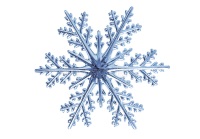 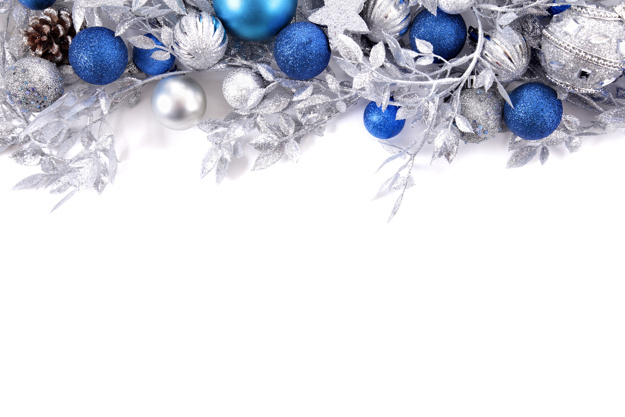 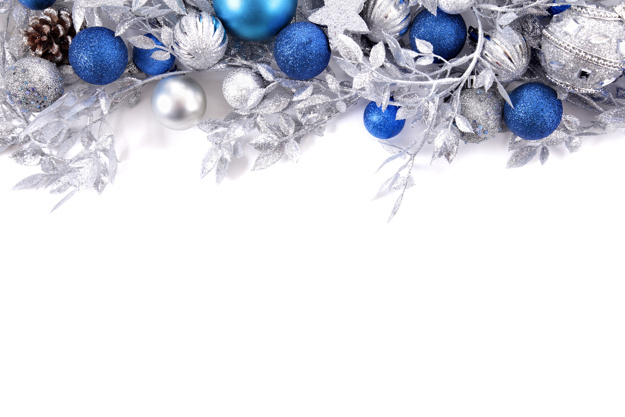 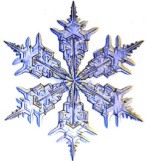 / 31.12.2018г. от  19:30 часа /НОВОГОДИШНА САЛАТА/домати, краставици, маслини, сирене, печена червена чушка, лук, млечна салата, руска салата, сухи мезета/ 400гр.ТРАКИЙСКО ПРЕДЯСТИЕ/ пилешки рулца с джурканица от спанак, сирене, печена чушка, лук, морков и чесън /300гр.СПЕЦИАЛИТЕТ „АСТРЕЯ”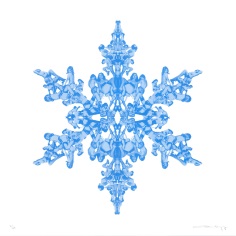 / задушен свинки врат с гарнитура от зеленчукови пюрета /350гр.СЕЛСКА ПИТКАНОВОГОДИШНИ ДЕСЕРТИ/ шоколадова торта- 120гр., домашна баница с късмети 0.50гр./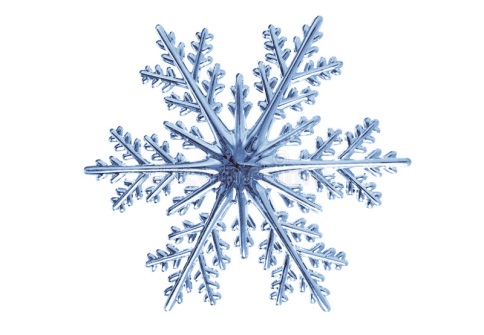 ПЛОДОВЕЯДКИ АСОРТИНАПИТКИ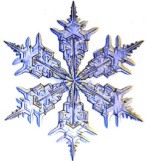 Поморийска мускатова – 100 мл.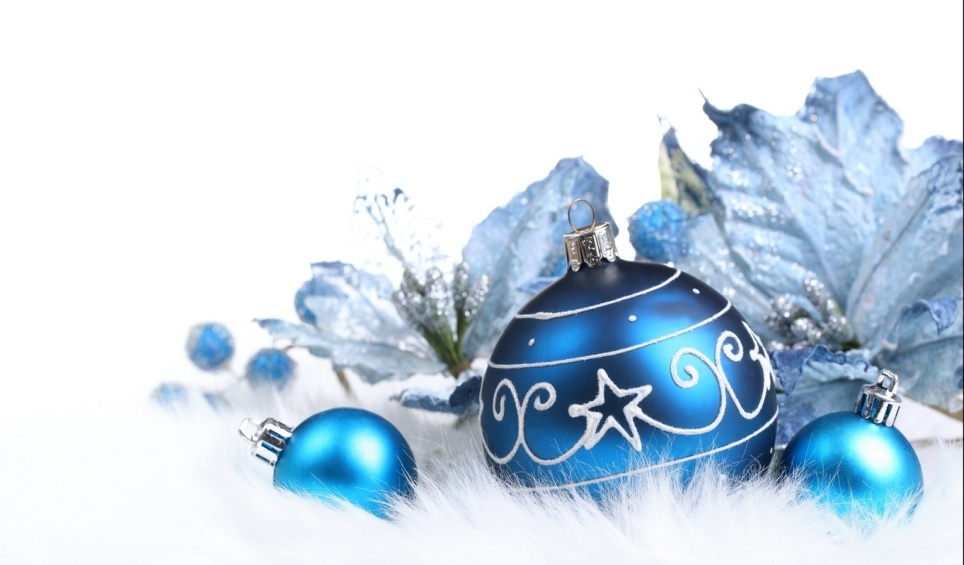 Чаша вино / бяло или червено/Чаша шампанско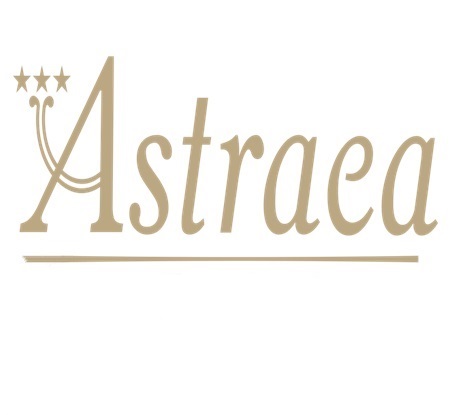 Безалкохолна напитка – 0,250 мл.Минерална вода – 0,500 мл.